THANK YOU FOR YOUR FEEDBACKTHANK YOU FOR YOUR FEEDBACKTHANK YOU FOR YOUR FEEDBACKTHANK YOU FOR YOUR FEEDBACK1979We reached 1979 people via YourSay42We spoke with 42 individuals2 We ran 2 community sessions for 29 people300We visited businesses, community groups, shopping centres and distributed over 300 brochures and posters11295We reached an audience of 11,295 people through Twitter26757We reached an audience of over 26,700 through Facebook posts426We received 426 items of written feedback4We made 4 posts to ACT Public Schools Facebook page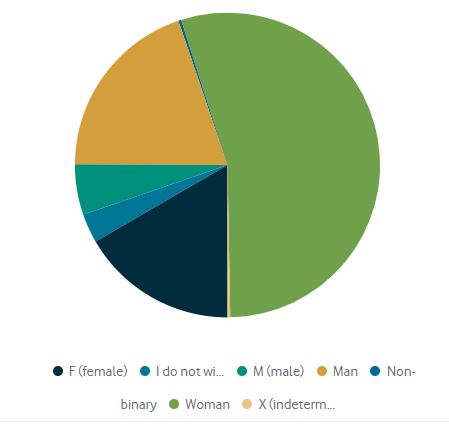 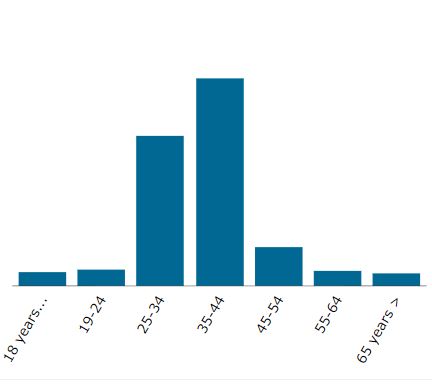 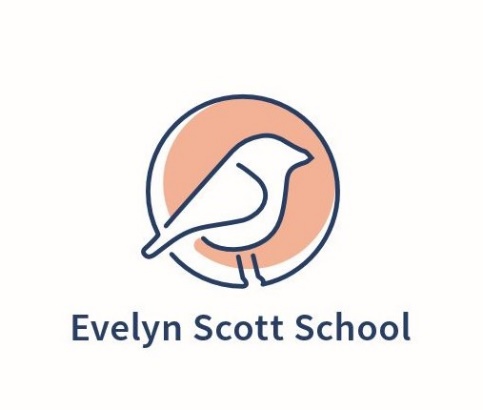 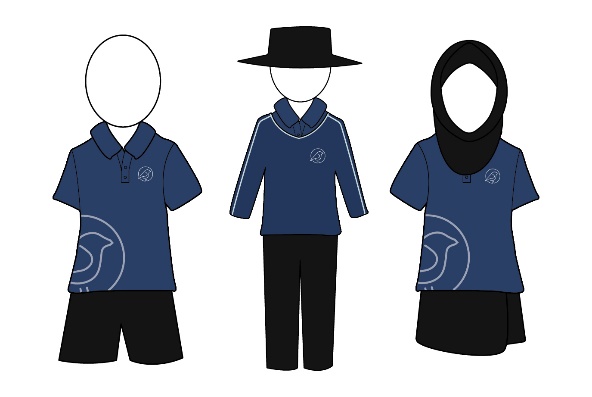 